МУНИЦИПАЛЬНОЕ ДОШКОЛЬНОЕ ОБРАЗОВАТЕЛЬНОЕ УЧРЕЖДЕНИЕ«ДЕТСКИЙ САД №44»НОД по ознакомлению детей старшего дошкольного возраста с особенностями родного края и формированию основ патриотического воспитания.                    «Мордовия - моя родная республика»Подготовила: воспитатель первой квалификационной категорииФадеева Елена Валерьевна.                                                                           Саранск, 2022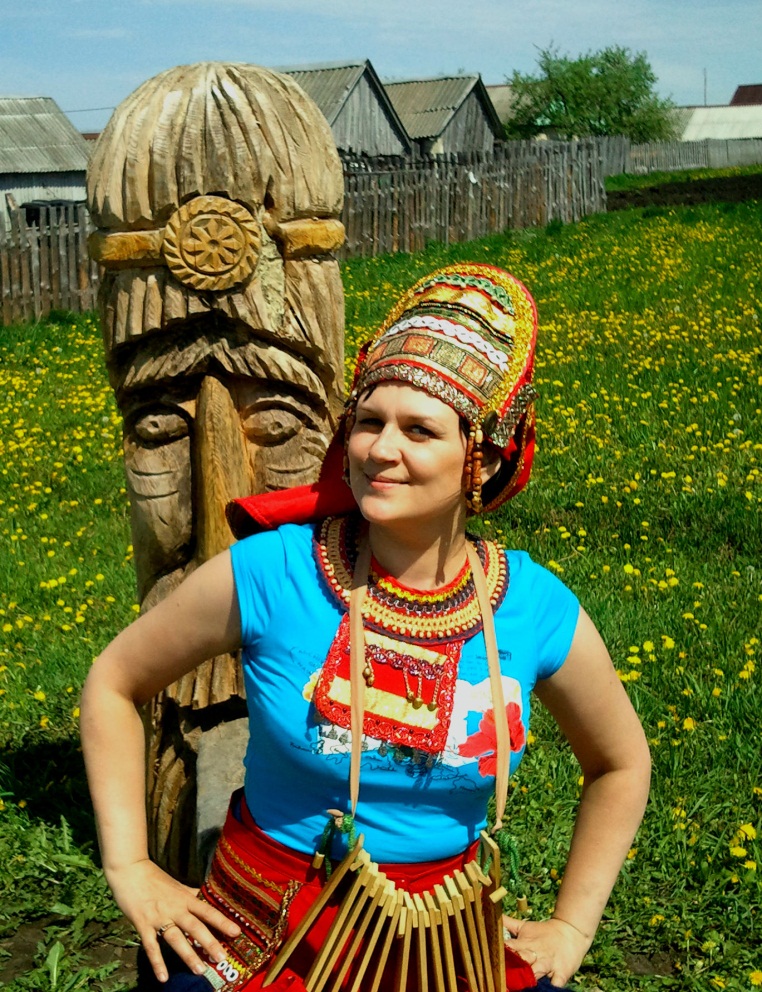 Программное содержание:Воспитывать уважение к мордовскому народу, гордость за свою Родину,толерантное отношение к людям разных национальностей, патриотические чувства.Знакомить детей с национальной символикой республики Мордовия, мордовским языком. выдающимися земляками, природно-географическими особенностями края. национальными традициями, фольклором, национальной кухней.Развивать связную речь, учить составлять рассказы из собственного опыта, делать умозаключения, выводы, развивать наблюдательность, любознательность, активизировать память.Материалы и оборудование:Географическая карта Мордовии, плакат с «заданиями» лисы, изображения герба и флага Мордовии, аудиозапись гимна Мордовии, портреты А.А. Здунова, С.Д. Эрьзи , Ф.В. Сычкова , Л.П. Кирюкова , А.И. Полежаева, С.М. Люлякиной, Ф.С. Атянина, Я.М. Пинясова, Ф.И. Беззубовой.Методические приёмы:Игровая мотивация, беседа, словесная инструкция, художественное слово, прослушивание аудиозаписи, игровой персонаж.Ход НОД:Воспитатель включает для прослушивания припев песни А. Аверкина на слова П. Черняева «Земля моя любимая»:Край, мой край-царство зелёных лесов.Край, мой край-край шелковистых лугов.Люблю, земля, твои поля,Тенистых садов шатры.Хлебный прибой от Мокши до Суры.Воспитатель: Вам понравилась песня наших земляков? Скажите, о чём она? Дети: О нашем крае, о Мордовии, о нашей Родине.Воспитатель: Правильно. Эта песня о Мордовии. Республике, в которой мы живём. (Вывешивает карту Мордовии). Вот какая большая наша республика. В ней много рек, озёр, лесов и полей. Главный город, столица Мордовии -это...Дети: Саранск.Воспитатель: Правильно. Сегодня я приготовила для вас картину. (Вывешивает лист ватмана с изображением лисы). Кто на ней изображён?Дети: Лиса.Воспитатель: Да, это лиса. Лиса- эмблема, визитная карточка нашего города. Посмотрите, у лисы в лапках цветы, и в каждом цветочку спрятано интересное задание. Давайте посмотрим, что там. Открываю первое задание. (Снимает первый бумажный цветок). Под цветком нарисован силуэт города. Значит задание называется «Города». Назовите столицу Мордовии. Расскажите о Саранске. Какой он? (Следуют рассказы детей). Какие улицы города вы знаете? На какой улице вы живёте? (Ответы детей). Но в Мордовии есть и другие города. Всего их семь. (Воспитатель показывает на карте города: Ардатов, Инсар, Краснослободск, Рузаевка, Темников, Ковылкино). Запомните их. А сейчас следующее задание лисички. (Снимает второй цветок). Что вы видите? (Герб Мордовии). Что изображено на гербе Мордовии?Дети: Лиса, звёзды, колоски, флаги.Воспитатель: Правильно. На гербе Мордовии изображена лиса, расположенная внутри национального женского украшения-шейной гривны. Колосья обозначают любовь мордовского народа к сельскохозяйственному труду. А восьмиконечная розетка = символ солнца, добра и тепла. А вот и флаг нашей республики. Посмотрите, какой он красивый. Какие цвета вы видите на флаге?Дети: Красный, белый, синий.Воспитатель: Тёмно-красная полоса обозначает «Жизнь», белая- «Чистота души», синяя- «Свобода». В центре расположена восьмиконечная розетка - символ солнца добра и тепла. Ещё национальным символом Мордовии является гимн. Когда звучит эта торжественная музыка?Дети: На государственных праздниках, торжествах. Как его надо слушать? (Стоя, не разговаривая). Дети с воспитателем слушают гимн Мордовии. Муз. Н. Кошелевой, сл. С. Кинякина. (Воспитатель демонстрирует портрет А.А. Здунова). Этот человек известен всем в нашей республике. Кто он?Дети: Глава Мордовии – Артём Алексеевич Здунов.Воспитатель: Интересно, какое ещё задание приготовила нам лисичка. (Снимает третий цветок). Что здесь изображено? (Географическая карта). Наш край очень красив. Если посмотреть на Мордовию с высоты птичьего полёта, можно увидеть леса, озёра, поля, луга. Какие реки Мордовии вы знаете?Дети: Мокша, Сура, Исса, Вад, Инсар, Алатырь...Воспитатель: А кто знает, чем богата наша республика? Какую пользу она приносит нашей стране-России? (Ответы детей). Мордовия- крупная сельскохозяйственная республика. Она даёт России мясо, молоко, яйца, много зерна. Все жители России могут купить в магазинах лекарства, лампы, электрические и электронные приборы, продукты питания, произведённые в Мордовии. Но главное наше богатство- это люди. И вот следующее задание лисички. (Снимает четвёртый цветок). Что здесь изображено? Дети: Человечки.Воспитатель: Скажите пожалуйста, люди каких национальностей проживают на территории Мордовии?Дети: Мордва, русские, татары...Физкультминутка:Воспитатель: А сейчас мы поиграем в мордовскую игру «В курочек»(«Сараскесэ» - эрз., «Сараскакс» - мокш.)Играющие делятся на две группы. Дети – курочки, усевшись на траву, образуют круг. За каждой курочкой стоит игрок – хозяин курочки. Водящий ходит по кругу и решает, у кого взять курочку. Подходит к одной из них и трогает её за голову. Сразу же водящий и хозяин курочки пускаются бежать наперегонки по кругу. Кто из них прибежит первым, тот и становится хозяином, а оставшийся становится водящим. Игра продолжается.Правила игры. Нельзя мешать бегающим вокруг играющих. Хозяином будет тот, кто первым займёт место. Бежать наперегонки можно только после того, как водящий дотронется рукой до курочки.Воспитатель: Люди разных национальностей дружно живут в нашей республике. Каких известных людей Мордовии вы знаете? Чем они известны? (Следуют рассказы детей. Воспитатель рассказывает об Эрьзе, Сычкове, Полежаеве, и др.). Кто хочет открыть следующее задание? (Ребёнок снимает пятый цветок). Прекрасны мордовские песни, хороши народные танцы. К мордовским музыкальным инструментам относятся: ШАВОМА-это просто дощечка. Но если ударить по ней деревянным молоточком, то получится чёткий звук.ПЕНЧТ-деревянные ложки.ПАЙГОНЯТ и БАЯГИНЕТЬ-колокольчики.ГАРЬЗЕ и КАЙГА-это плоская деревянная коробочка, на которой натянуты три волосяные струны.САНДЕЕНЬ МОРАМА-пастушья дудка из тростника.ПЕШЕНЬ МОРАМА-дудка из липового дерева.ТЕВЕНЬ ТУТУШКА-свистулька из глины.НЮДИ-двойная дудка.ПУВАМА-это большой кожаный мешок, наполненный воздухом. В нём три отверстия, в которые вставлены три дудочки. В одну из них музыкант дует, а руками нажимает на кожаный мешок и льётся певучий звук.Нам пора двигаться дальше. Откроем следующее задание. (Снимает шестой цветок). Вы видите портреты народных поэтов, сказителей и писателей Мордовии. Назовите их имена. (Серафима Люлякина, Фёдор Атянин, и др.). Давайте прочитаем стихотворения, которые выучили заранее. (Чтение стихотворений). А я открываю ещё одно задание. (Снимает седьмой цветок). Что здесь изображено?Дети: Пироги, каша, калачи и др.Воспитатель: Значит нам пора поговорить о мордовских национальных напитках и блюдах. Это:МЕДВЕЖЬЯ ЛАПА- блюдо из говяжьей печени, свинины и сухарей.СЕЛЯНКА-мясной суп.КУРГОНЯТ-ватрушка с картошкой.СУРОНЬ ПАЧАТ-блины из пшена.САЛМА-клёцки или полоски из теста.ПОЗА-сладкий квас.Вот и выполнили мы все задания, которые приготовила нам лисичка. Что нового вы сегодня узнали? (Ответы детей). Что бы вы хотели пожелать нашей республике? Сегодня мы разговаривали о родной Мордовии. Хочется пожелать, чтобы в нашем благодатном крае царили мир и взаимопонимание. Спасибо.